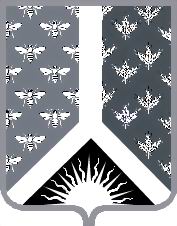 Кемеровская областьНовокузнецкий муниципальный районАдминистрация Новокузнецкого муниципального районаПОСТАНОВЛЕНИЕот 21.12.2020 № 224г. НовокузнецкО признании утратившими силу некоторых нормативных правовых актов администрации Новокузнецкого муниципального района В целях приведения муниципальных нормативных правовых актов  в   соответствиес действующим законодательством, руководствуясь статьей 40 Устава муниципального образования «Новокузнецкий муниципальный район»:      1.Признать утратившими силу:      1.1.Постановление администрации Новокузнецкого муниципального района                      от 06.08.2013 № 199 «О создании комиссии по признанию граждан малоимущими в целях предоставления жилых помещений по договорам социального найма».     1.2.Постановление  администрации Новокузнецкого муниципального района                   от 30.06.2016 № 140 «Об утверждении административного регламента по предоставлению муниципальной услуги «Признание граждан малоимущими в целях предоставления жилых помещений по договорам социального найма».      1.3.Постановление администрации Новокузнецкого муниципального района                     от 27.06.2018 № 101 «О внесении изменений в постановление администрации Новокузнецкого муниципального района от 30.06.2016г. № 140 «Об утверждении административного регламента по предоставлению муниципальной услуги «Признание граждан малоимущими в целях предоставления жилых помещений по договору социального найма».     1.4.Постановление администрации Новокузнецкого муниципального района                     от 15.02.2019 № 46 «О внесении изменений в постановление администрации Новокузнецкого муниципального района от 06.08.2013 № 199 «О создании комиссии       по признанию граждан малоимущими в целях предоставления жилых помещений            по договорам социального найма».     1.5.Постановление администрации Новокузнецкого муниципального района                               от 26.09.2019 № 178 «Об утверждении административного регламента по предоставлению муниципальной услуги «Предоставление информации, прием документов от лиц, желающих установить опеку (попечительство) над определенной категорией граждан (совершеннолетнего лиц, признанного в установленном законном порядке недееспособным или ограниченно дееспособным)».     2.Опубликовать настоящее постановление в Новокузнецкой районной газете «Сельские вести» и разместить на официальном сайте муниципального образования «Новокузнецкий муниципальный район» www.admnkr.ru в информационно -телекоммуникационной сети «Интернет».     3.Настоящее постановление вступает в силу со дня, следующего за днем его официального опубликования.    4.Контроль за исполнением настоящего постановления возложить на  первого заместителя главы Новокузнецкого муниципального района  С.О. Милиниса. Глава Новокузнецкого муниципального  района                                                А.В. Шарнин